My two careers choicesI want to look after animals because they make me feel relaxed and I like being outside.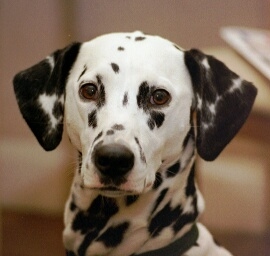 